Zajęcie na 17.06.2020Witajcie starszaki! Aby wprowadzić Was w dzisiejszy temat zajęć posłużymy się wierszem:POSŁUCHAJCIE:„Ruch to zdrowie, każdy Wam to drogie dzieci powie. Więc do ćwiczeń się stawiajcie, na zachętę długo nie czekajcie. „Niech zaprezentowany przez nas wiersz będzie inspiracją do działania.Jesteście gotowi?  ZACZYNAMY!!!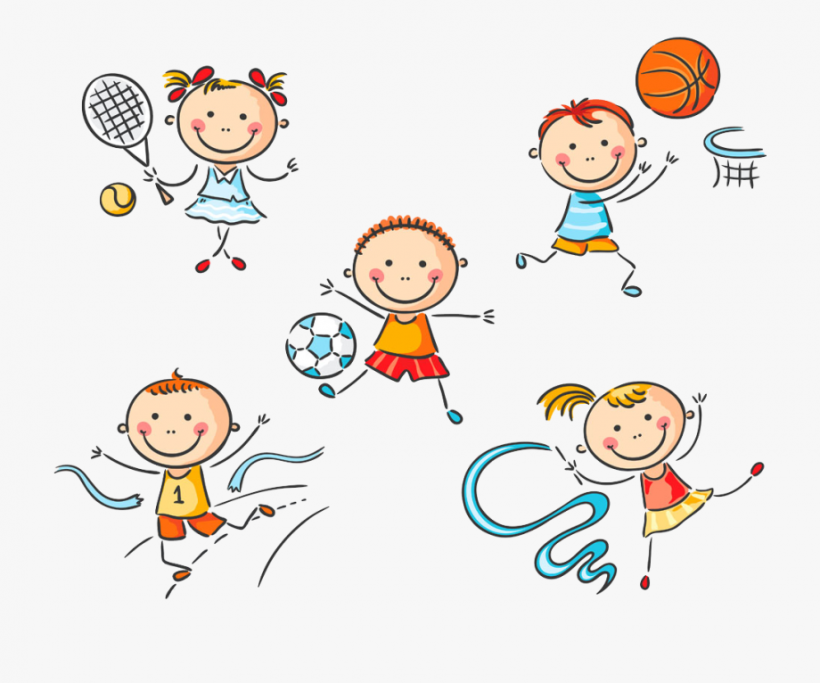 Temat; „Sport to zdrowie”-zabawy i ćwiczenia gimnastyczne na świeżym powietrzu. (opracowanie własne)Cele ogólne;-Rozwijanie sprawności fizycznej, zwinności i równowagi podczas ćwiczeń gimnastycznych i  zabaw ruchowych,-Powtórzenie znanych i lubianych przez dzieci ćwiczeń gimnastycznych,-Przestrzeganie reżimu sanitarnego oraz odległości podczas ćwiczeń ze względu na istniejącą pandemięCovid-19 w kraju,Cele operacyjne(dziecko);-Potrafi przybrać poprawne pozycje wyjściowe do ćwiczeń,-Doskonali  umiejętność podporządkowania się zasadom panującym podczas zajęć ruchowych,-Doskonali orientację  przestrzenną oraz reakcję na sygnał dźwiękowy ,-Wprawia się w bieganiu w luźnej gromadce,-Doskonali celność rzutu,-ćwiczy zwinność, równowagę i koordynację ruchową,-Reaguje na polecenia i  sygnały umowne odpowiednią postawą i zachowaniem się,-Bawi się, ćwiczy bezpiecznie z wykorzystaniem szarf i woreczków gimnastycznych,-Przestrzega reżimu sanitarnego,-Potrafi  zachować bezpieczną odległość między rówieśnikami w Sali.Pomoce dydaktyczne; szarfy, woreczki gimnastyczne, piłka , płyta CD z piosenką „Gimnastyka”, scenariusz ćwiczeń.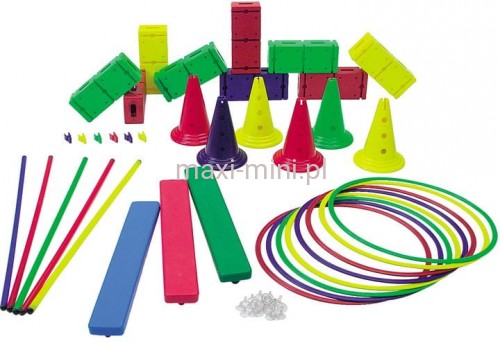 Przebieg zajęć;I.Część wstępna.Zabawy z wykorzystaniem szarf.1.Czynności organizacyjno-porządkowe; zbiórka w szeregu, przygotowanie do ćwiczeń.Rozgrzewka; inscenizacja piosenki „Gimnastyka” (4powtórzenia).2.Zabawa orientacyjno-porządkowa „Ptaszki do gniazd.”Przybory; szarfy; prowadząca wręcza dzieciom szarfy. Po otrzymaniu szarf dzieci rozkładają je na podłodze w dość dużych odstępach ze względu na pandemię.Zabawa; dzieci stoją obok swoich szarf, na sygnał dźwiękowy biegają swobodnie po Sali omijając gniazda. Na polecenie  ‘’ptaszki do gniazdek’’-dzieci wracają do swojego gniazdka; w siadzie skrzyżnym dotyka ją czołem do kolan.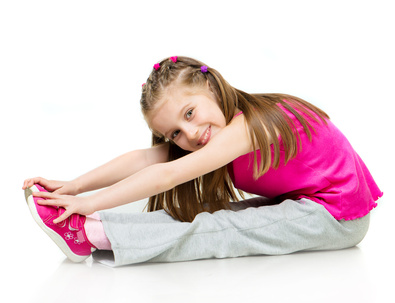 II. Część  główna;1.Ćwiczenie kształtujące mięśnie tułowia w płaszczyźnie strzałkowej. „Skłony, wyprost ,klaśnięcie”-dzieci wykonują skłony w przód i w tył-wzmacniające mięśnie grzbietu i brzucha. Szarfę trzymają w górze , ręce wyprostowane. Skłon w przód-szarfę kładą na podłodze, wyprost, klaśnięcie nad głową, skłon, dzieci podnoszą szarfę w górę(4powtórzeń).2 .Ćwiczenie kształtujące mięśnie tułowia w płaszczyźnie czołowej – „skłony boczne.” Dzieci wykonują skłony w bok ,szarfy trzymają w wyprostowanych w górze rękach.3.Ćwiczenia wieloznaczne:  „Ubieramy się, rozbieramy się.”Przybory: szarfy : dzieci układają  szarfę w kształcie kółka , w dość dużych odstępach , następnie wchodzą w nie i przyjmują pozycję wyprostowaną. Zadanie: na sygnał dźwiękowy dzieci przewlekają szarfy pośpiesznie od dołu, ku górze i ponownie układają je w kształcie kółka na podłodze.4.Ćwiczenie rozciągające: „Drzewka na wietrze.”Przybory: szarfy : dzieci sto ją w rozkroku ,trzymają  szarfę oburącz za końce z rękami  wzniesionymi ku górze . Zadanie : Dzieci kołyszą się na boki nie odrywając stóp od podłoża , tak jak drzewa na wietrze (skłony boczne).5.Ćwiczenie mięśni  grzbietu: „Mycie pleców.” Przybory: szarfy . Przygotowanie: dzieci trzymają szarfę oburącz za końce ,przekładają ją za plecy mając  jedną rękę pod ramieniem  a drugą nad ramieniem .Zadanie: dzieci przesuwają szarfę w górę i w dół , tak jakby chciały wytrzeć plecy.6. Zabawa z elementem  czworakowania - przechodzenie na czworakach przez wszystkie ułożone szarfy. Zabawy z wykorzystaniem woreczków.7.Ćwiczenie wyprostne – przejście z woreczkami na głowie z jednej części  sali  do drugiej i z powrotem.8.Czworakowanie  - przejście na czworakach z woreczkami na brzuchu z jednej części sali do drugiej.9.Rzut woreczkiem do celu.(porządkowanie woreczków poprzez wkładanie ich do koszyka rozwiązując  równania np. 5 – 4=…..- dzieci wrzucają tyle woreczków  do koszyka, ile wynosi  wynik równania)III.Część końcowa:Ćwiczenia relaksacyjno - uspokajające – w siadzie skrzyżnym  wdech nosem, wydech ustami.Przykładowa muzyka relaksacyjna: https://www.youtube.com/watch?v=4NzoFUxeOLo Przykładowy zestaw ćwiczeń możliwy do przeprowadzenia we własnym zakresie – razem z dzieckiem – w warunkach domowych. - https://www.youtube.com/watch?v=WN4DZ5XwGzo Ze względu na COVID – 19 – przypominamy, by rodzic i dziecko zachowywali podczas ćwiczeń zalecane odległości oraz stosowne zasady związane z higieną osobistą.Nasze zajęcie dobiega końca - Dziękujemy Wam za aktywny udział, gratulujemy świetnego treningu i zapraszamy jutro.                                       Do widzenia!!!  Wasze Panie.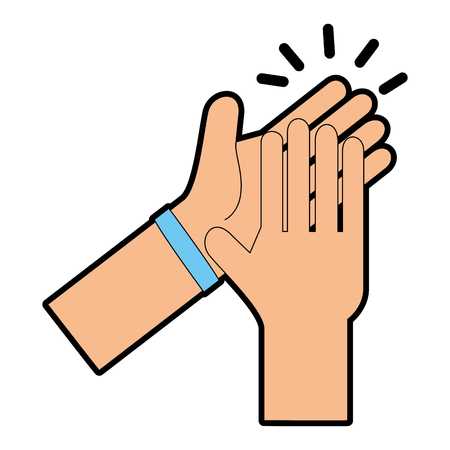 